ObecNÍ ÚŘAD Krásný Les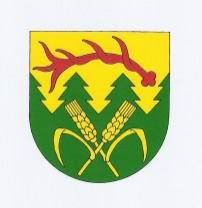 Krásný Les 122, 464 01 Krásný Les; IČ 00672009tel. 482341071; web: http://www.krasny-les.cz; e-mail: krasny.les@cmail.czŽádost	o povolení kácení dřevin rostoucích mimo lesŽádám o povolení ke kácení dřevin dle § 8 zákona č. 144/1992 Sb. O ochraně přírody a krajiny a vyhlášky 189/2013 o ochraně dřevin a povolování jejich kácení ve znění vyhlášky č. 222/2014 Sb.Žadatel :		Příjmení,jméno ………………………………………………tel………………………...	Datum narození …………………………….  IČ ………………………………………...	Adresa trvalého pobytu – sídla ……………………………………………………..……                 Příjmení,jméno ………………………………………………tel………………………...	Datum narození …………………………….  IČ ………………………………………...	Adresa trvalého pobytu – sídla ……………………………………………………..……Pozemková parcela č. ………………… Katastrální území………..………………………...……..Specifikace dřevin určených ke káceníRod,druh dřeviny	Počet ks	Obvod kmene ve výšce 130 cm nad zemí………………………………………………………………………………………………………………………………………………………………………………………………………………………………………………………………………………………………………………………………………………………………………………………………………………………………………………………………………………………………………………………………………Plocha zapojených porostů dřevin ………………………Rod,druh dřevin v zapojeném porostu ……………………………………………………………..………………………………………………………………………………………………………Zdůvodnění žádosti ………………………………………………………………………………...……………………………………………………………………………………………………....………………………………………………………………………………………………………………………………………………………………………………………………………………V(e) …………………………… dne ………………………..    .………………………………….	Podpis žadatelePřílohy:Doložení vlastnického práva, či nájemního nebo uživatelského vztahu.Situační nákres a popis umístění dřevin a zapojených porostů.